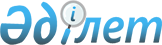 О внесении изменения в решение акима от 7 февраля 2014 года № 3 "Об образовании избирательных участков в городе Рудном"
					
			Утративший силу
			
			
		
					Решение акима города Рудного Костанайской области от 1 октября 2014 года № 4. Зарегистрировано Департаментом юстиции Костанайской области 10 ноября 2014 года № 5144. Утратило силу решением акима города Рудного Костанайской области от 28 мая 2018 года № 7
      Сноска. Утратило силу решением акима города Рудного Костанайской области от 28.05.2018 № 7 (вводится в действие по истечении десяти календарных дней после дня его первого официального опубликования).
      В соответствии со статьей 23 Конституционного закона Республики Казахстан от 28 сентября 1995 года "О выборах в Республике Казахстан", по согласованию с Рудненской городской избирательной комиссией РЕШИЛ:
      1. Внести в решение акима города Рудного от 7 февраля 2014 года № 3 "Об образовании избирательных участков в городе Рудном" (зарегистрировано в Реестре государственной регистрации нормативных правовых актов за № 4486, опубликовано 20 марта 2014 года в газете "Рудненский рабочий") следующее изменение:
      в приложении "Избирательные участки на территории города Рудного" указанного решения:
      раздел: "Избирательный участок № 175
      В границах города Рудного: улица 40 лет Октября, дом № 34, коммунальное государственное предприятие "Рудненская городская больница" Управления здравоохранения акимата Костанайской области кожно-венерологическое отделение." исключить.
      2. Контроль за исполнением настоящего решения возложить на руководителя аппарата акима города Рудного Умирбаева А.Т.
      3. Настоящее решение вводится в действие по истечении десяти календарных дней после дня его первого официального опубликования.
					© 2012. РГП на ПХВ «Институт законодательства и правовой информации Республики Казахстан» Министерства юстиции Республики Казахстан
				
Б. Гаязов
